LeadershipHandover and EmergencyInformation PackCONFIDENTIALto be completed by the Headteacher and Deputy/ Assistant Head or Senior Teacher(s) of the SchoolCompletion Date:  Date for Review:   Useful Contacts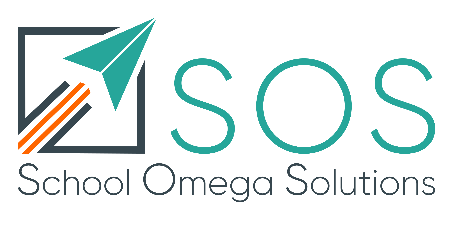 Julie Norman Version 1 05 01 2020House Keeping Consider data protection and holding passwords securely in sealed envelope in safe or alternativeAppendices to attach or links to electronic files/websiteWhere can I find?Headteacher:Senior Teachers:Chair of Governors:SEP / SIP:SAFEGUARDINGSAFEGUARDINGChild Protection (bound book and individual files)locationSingle Central RegisterGovernor Safeguarding AuditCauses for concern Designated Safeguarding Lead (school)County Safeguarding AdviserSocial CareSocial CareSocial CareLocal Authority Designated Officer (LADO)Local Authority Designated Officer (LADO)Local Authority Designated Officer (LADO)Community Police OfficerCommunity Police OfficerCommunity Police OfficerSchool Improvement Advisory Team School Improvement Advisory Team School Improvement Advisory Team School Technical Support Service School Technical Support Service School Technical Support Service Governance Services or alternativeGovernance Services or alternativeGovernance Services or alternativeFinance Finance Finance HR Advisory Service HR Advisory Service HR Advisory Service Health & Safety Health & Safety Health & Safety SENDEducation PsychologistEducation PsychologistLearning Support ServiceLearning Support ServiceMedicalMedicalAdmissions and Appeals Admissions and Appeals Admissions and Appeals Property ServicesProperty ServicesProperty ServicesPress OfficePress OfficeCountyLocalLegalLegalLegalHeadteacher Support Service    Co-ordinatorsHeadteacher Support Service    Co-ordinatorsHeadteacher Support Service    Co-ordinatorsMAT or CEO, Federation LeadMAT or CEO, Federation LeadMAT or CEO, Federation LeadClerk to the GovernorsClerk to the GovernorsClerk to the GovernorsSupply Cover Supply Cover Supply Cover After School Clubs / Breakfast ClubAfter School Clubs / Breakfast ClubAfter School Clubs / Breakfast ClubSchool Meals ProviderSchool Meals ProviderSchool Meals ProviderTransport co-ordinatorTransport co-ordinatorTransport co-ordinatorCaretaker/Cleaner in chargeCaretaker/Cleaner in chargeCaretaker/Cleaner in chargeHeating ControlsHeating ControlsHeating ControlsAdministrator/Finance/Bursar Administrator/Finance/Bursar Administrator/Finance/Bursar Church/Diocese contactsChurch/Diocese contactsChurch/Diocese contactsJoint activities/projects/linksJoint activities/projects/linksJoint activities/projects/linksLocal contractors, eg: plumber, electricianLocal contractors, eg: plumber, electricianLocal contractors, eg: plumber, electricianCLP Co-ordinatorCLP Co-ordinatorCLP Co-ordinatorSchool closure instructionsSchool closure instructionsSchool closure instructionsLocal Primary / Secondary HeadsLocal Primary / Secondary HeadsNameEmail/numberSecurity alarmsProcedures/central monitoring and CodesFire alarmsProcedures and CodesPhysical keys Passwords SIMS, SPTO or alternative loginSATS/NCA tools name and passwordAnalyse School Performance (ASP), FFT, Data DashboardSchool MailboxThe KeyCommunication systems, e.g. Phone, texting, website admin/provider, social mediaSchool wifi codeStaff List and Contacts (telephone and email)Fire MarshallCPD overview / current roles and responsibilitiesFirst Aiders and level, eg: Epipen trainedPFSAMedical informationEHA referralsSEFSchool Development PlanCalendar of significant / statutory deadlines and tasksMost recent OfstedCritical Incident PolicyLock Down Policy (must be specific to individual school) Evacuation PlanGovernorsParent AssociationSupply ListAccess to boiler, stopcocks / water tanks / fuse box / electricity, gas and water metersAwards and GrantsFinancial DocumentsFinancial DocumentsLocation1.The school finance policy – current budget statement, monthly statements of finance, details of insurance cover in force (supply cover, vandalism, etc) most recent internal audit reportFinancial Benchmarking site reference:2.Minutes of the finance committee (previous two terms)3.Stock and stores book/computer file4.Details of any private fund account which should be up-to-date and auditedGeneral DocumentsGeneral DocumentsLocation/Link1.Buildings Plan, School Development Plan including: current action plans and arrangements for monitoring/ evaluation (English Plan, Maths Plan)2.Minutes of the governors' meetings3.Copies of the Headteacher's reports to governors4.Details and terms of reference of all governors' committees/re-constitution of Governing Body5.Job descriptions – teaching staff, classroom assistants, administration, others6.SEND register, including IHCPs and medical care plansa) Pupil Premium Registerb) Children Looked AfterData7.Assessmenta)	Foundation Stage Profile data setsb)	Key Stage 1 data setsc)  Year 1 Phonicsd)	QCA optionals data setse)	Key Stage 2 data setsf)	Tracking information/Value Added data sets8.ASP (was Raise online) access details9.Performance management10.Monitoring and evaluation file11.Workforce reform implementation 12.Pay and grading review13.A list of current school policies and details of Schemes of Work14.Health and Safety policy15.Asbestos/Legionella Register16.Staff handbook17.School prospectus18.Details of building projects in progress or planned19.Schools Financial Value Standard (SFVS)20.School website Access and host details